        AB – Zet Pardubicka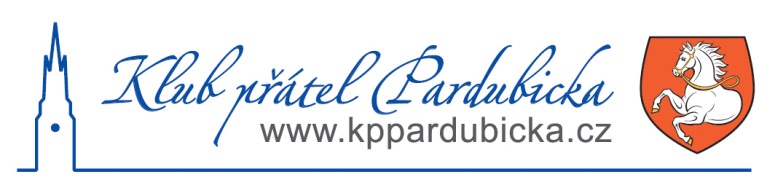 2. Pamětní desky a jiné pamětní nápisy na Pardubicku (M. Huňáček, 2007, 52 s.) – 50 / 30 Kč3. Nová doba města Pardubic (1870-1937) (J.Sakař druhé vydání 2007, 24 stran) – 50 / 30 Kč4. Lázně Bohdaneč  (Karel Cyprián, druhé vydání 1999, 40 stran) – 50 / 30 Kč5. Pardubice, procházka městem a vzpomínky  (K. F. Potěšil 1997, 40 stran) - 50 / 30 Kč7. Pardubické školy  (Miroslav Huňáček,1999, 62 stran) – 50 / 30  Kč9. Pardubice 1936  (Karel František Rosůlek 1999, 40 stran) – 50 / 30  Kč10.Kostely-modlitebny-kaple-zvonice  (Miroslav Huňáček , 2000, 54 stran) – 50 / 30  Kč11.Lepějovice  (Zdeněk Bičík, Druhé vydání 2007, 28 stran) – 50 / 30  Kč13. Václav Bubeník  (Filip Petr 2001, 62 stran) – 50 / 30  Kč15. Pardubický slavín (Josef Janiš, druhé vydání 2007) – 50 / 30  Kč18. Pardubice: Pernštýnské náměstí (Miloslav Huňáček 2002, 32 stran) – 50 / 30  Kč19. Pardubice - Náměstí Republiky  (JUDr. Pavel Thein 2002, 32 stran) – 50 / 30  Kč 20. Měšťanská škola v Bohdanči v období I. a II. svět. války  (P. Borovec 2002, 32 stran) – 50 / 30 Kč 21. Ing. Josef Prokop: starosta a továrník v Pardubicích (L. Kremlová  2002, 56 s.) – 50 / 30 Kč23. Pardubická Třída míru: obchodní centrum města (P. Jedlička  2002, 4 strany) – 50 / 30  Kč24. Železniční pluk v Pardubicích (L. Klicperová  2003, 48 strany) – 50 / 30 Kč25. Pardubické parforsní hony (Mjr. Miloš Svoboda 2003, 48 stran) – 50 / 30  Kč27. Pardubické hotely, restaurace a hospody na dobových pohlednicích (J.Kotyk 2003, 48s) – 50/30 28. Vinice na Pardubicku  (Ing. Jiří Sedláček 2003, 24 stran)  – 50 / 30  Kč29. Pardubická Třída Míru II. (Pavel Jedlička, Jiří Paleček 2003, 32 stran) – 50 / 30 Kč31. Jedovaté rostliny ve slovech a fotografiích (Haupt, O.Bendák 2003, 44 stran) – 50 / 30  Kč32. František Karel Rosůlek (Jiří Nechvíle 2004, 44 stran) – 50 / 30  Kč33. Pardubice - Staré město - Město - Město v ohradě (P.Thein, J. Paleček 2004, 56 s.) – 50 / 30  Kč34. Východočeské divadlo Pardubice (P. Thein, Miloslav Huňáček 2004, 36 stran) – 50 / 30  Kč35. Příroda Pardubicka 3 (M. Kohoutek 2005, 36 stran) – 50 / 30  Kč36. Klub přátel Pardubicka (Jiří Paleček 2005, 72 stran) – 50 / 30  Kč37. Kronika pardubického fotbalu (PaedDr. R. Brož  2005, 40 stran) – 50 / 30  Kč38. Zelená brána (Jiří Paleček 2006, 24 stran) – 50 / 30  Kč39. Deset kapitol z kulturní historie Pardubicka (Pavel Studnička 2007, 36 stran)  – 50 / 30  Kč40. Malá kronika Pardubicka do konce 19. století (J. Paleček 2007, 80 stran) – 50 / 30  Kč41. Hudební Pardubicko (M. Hanuš 2008, 44 stran) – 50 / 30  Kč42. Válečná nemocnice Karanténa (M. Huňáček 2007, 32 stran) – 50 / 30  Kč43. Pasáž a Ladislav Machoň (Jan Řeháček 2008, 24 stran) – 50 / 30  Kč44. Pardubický perník (2008, 48 stran)  – 50 / 30  Kč44. Pardubice’s Gingerbread (2009, 52 stran) – anglická mutace brožury č. 44 – 50 / 30  Kč45. Veselka (JUDr. P. Thein, M.Chudá, M. Huňáček, J. Paleček 2008, 48 stran) – 50 / 30  Kč46. Na úpatí Kunětické hory koncem 19. století (Dr. Justin Prášek 2008, 24 stran) – 50 / 30  Kč47. Příroda Pardubicka IV. (Vítězslav Haupt 2009, 40 stran) – 50 / 30  Kč48. Pardubické drážky a železniční pluk (Ing. Ladislav Podivín 2009, 40 stran) – 50 / 30  Kč49. Evropský spolkový dům – Obč. záložna (Paleček,Řeháček,Kotyk 2009, 52 s.) - 50 / 30  Kč50. Neobjasněná úmrtí – L. Krátký, Z. Fryš (J. Kotyk 2009, 40 stran) – 50 / 30  Kč51. Sametová revoluce v Pardubicích (J. Řeháček 2009, 60 stran) – 50 / 30  Kč52. 60 let městské autobusové dopravy v Pardubicích (L. Podivín 2010, 138 s.) – 80 / 50  Kč53. Podle Chrudimky aneb Kde stávaly první Pardubice (J. Hrstka a kol. 2010, 28 s.) – 50 / 30  Kč54. Ing. Jan Kašpar a počátky motorového létání v Čechách (P. Sviták, 2.vyd. 2013, 52 s.) – 60/40 Kč55. Ducháčková, Vojtěchová, pard. odbojářky za 2. svět. války (Velechovská 2010,40s) – 50/30 Kč56. Malá kronika Pardubicka 20. století (Jiří Paleček 2010, 200 stran) – 120 / 90 Kč57. Pardubické městské řeky, mlýny a mosty (J. Hrstka, J. Řeháček, 2011, 40 stran) – 50 / 30 Kč59. Kronika cyklistiky na Pardubicku (PaedDr. R. Brož, 2011, 100 stran) – 50 / 30 Kč60. 60 let pardubických trolejbusů 1952 – 2012 (ing. L. Podivín, 2012, 76 stran) – 60 / 40  Kč61. Pernštejnové na Pardubicku a kostel sv. Bartoloměje (PhDr. J. Kotyk, 2012, 66 stran) – 60 / 40 Kč62. Holický odboj za druhé světové války (Hana Faltysová, 2012, 108 stran) – 60 / 40   Kč63. Vzpomínky na staré Pardubice (Josef Čížek, 2012, 80 stran) – 110 / 90   Kč64. O erbu bílého půlkoně (M. Víšek, J. Linhart, 2012, 12 stran) – 20 / 20   Kč65. 150 let pardubického Sokola (J. Nečesaná, J. Štěpánek, 2013, 96 stran) – 80 / 60 KčCena publikace uvedená před lomítkem platí pro veřejnost, cena za lomítkem pro členy KPP.